What is Human Resource? (Ref. Module- 1/3_Slide 2/14) 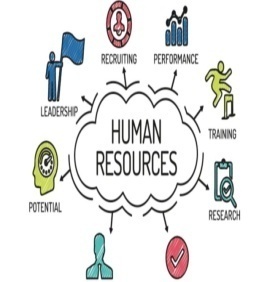 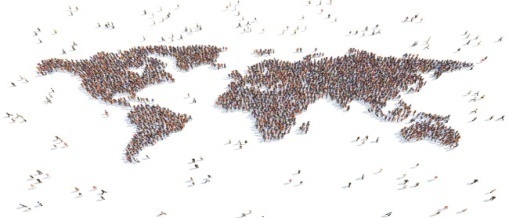 Human resources like other resources are not equally distributed over the world. (Ref. Module- 1/3_Slide 3/14)       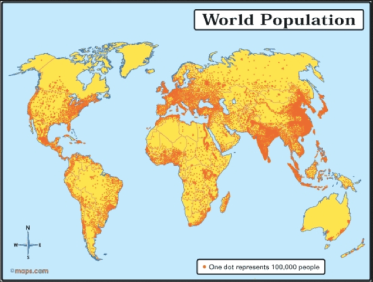 Distribution of population. (Ref. Module- 1/3_Slide 4/14)Some areas are very crowded and some are sparely populated. (Ref. Module- 1/3_Slide 5/14) 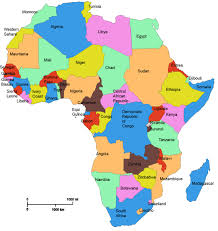 Almost three-quarters of the world’s people live in two continents Asia and Africa. (Ref. Module- 1/3_Slide 6/14) 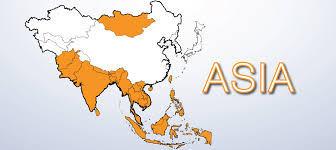 Sixty per cent of the world’s people stay in just 10 countries. All of them have more than a 100 million people. (Ref. Module- 1/3_Slide 7/14)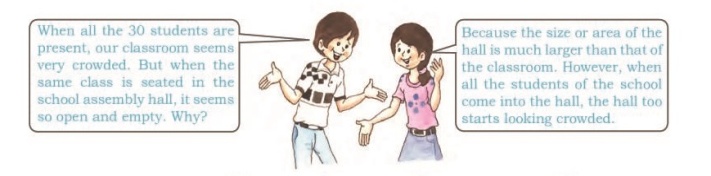 Density of population (Ref. Module- 1/3_Slide 8/14) Factors affecting distribution of population. (Ref. Module- 1/3_Slide 9/14)Geographical Factors : Topography (Ref. Module- 1/3_Slide 10/14) 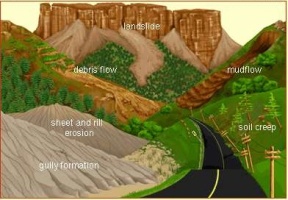 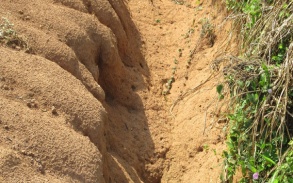 Geographical Factors : Climate and Soil  (Ref. Module- 1/3_Slide 11/14) 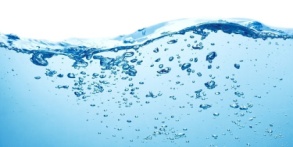 Geographical Factors : Water and Mineral  (Ref. Module- 1/3_Slide 12/14) Social, Cultural and Economic Factors (Ref. Module- 1/3_Slide 13/14)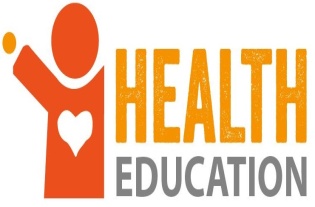 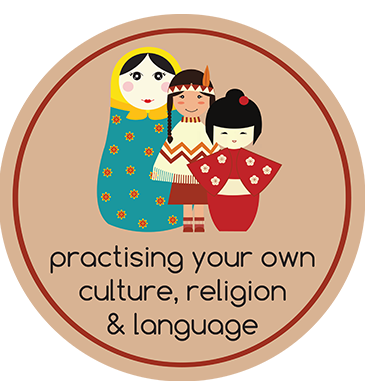 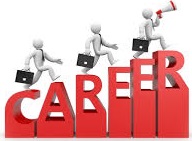 